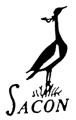 Sálim Ali Centre for Ornithology and Natural History (SACON)Coimbatore – 641 108APPLICATION FOR THE POST OF ACCOUNTANT1.	Name of the Applicant		:	…………………………………………………………………2.	Name of Father/Husband	:	…………………………………………………………………3.	Date of Birth			:		4.	Age as on 01.01.2021		:    	……… Years ……… Months ………. Days5.	Sex				:	MALE / FEMALE 6.	Marital Status			:	MARRIED / UNMARRIED7.	Nationality			:	………………………….8.	Community			:	SC / ST / OBC / EWS / UR	(Enclose proof in case of SC / ST / OBC)9.	Languages Known		:	(i) TO READ : …………………………………………………………...						(ii)TO WRITE: ………………………………………………………….						(III)TO SPEAK : ………………………………………………………..10.	Address for communication with Pincode :	11.	Mobile No. 	:E-mail ID 	:Aadhaar No. 	:(Enclose copy of Aadhaar card)12.	Educational qualifications (Enclose copies of mark sheet / certificates):13.	Experience (Enclose copies of documents):14.	Additional Qualifications, if any (Enclose copies of certificates):15.	Are you under any contractual obligations to serve Central / State	Govt./Any other Public Sector Undertaking or Autonomous body?			:	YES / NO(If Yes, please attach NOC and forward the application through proper channel)	16.	Whether you have been convicted in or facing trial in any criminal case?	:	YES / NO17.	Any other relevant information	:18.	Name, Address, e-mail ID and Tele/mobile numbers of three referees :familiar with yourself (Referees should not be a relative to candidate)		Declaration	I hereby declare that the information given above are true to the best of my knowledge and belief.  If at any time, I am found to have concealed/distorted any material information, my candidature shall be cancelled and appointment if made, shall be terminated without any notice and compensation in addition to disciplinary action against me.Place :  						Date :										Signature of the candidateList of Enclosures :-DateDateMonthMonthYearYearYearYearPresent AddressPermanent AddressQualificationName of InstitutionUniversity/ BoardYear of PassingSubjects% of marksName of the OrganisationPost HeldPeriodPeriodTotal years of experienceName of the OrganisationPost HeldFromToQualificationName of InstitutionUniversity/ BoardYear of PassingSubjects% of marks